                       AULA 07- SEQUÊNCIA DIDÁTICA: ERA UMA VEZ.12/10/2020 A 16/10/2020PROCEDIMENTOS DE ENSINO: EXPLORANDO OS DIREITOS E DEVERES DAS CRIANÇAS.1º ETAPA: LEIA COM OS SEUS FAMILIARES ALGUNS DIREITOS E DEVERES DAS CRIANÇAS, CONVERSANDO SOBRE A IMPORTÂNCIA DE CADA DEVER E DIREITO. DEPOIS PINTE. ABAIXO SEGUE ALGUNS DIREITOS E DEVERES. DIREITOS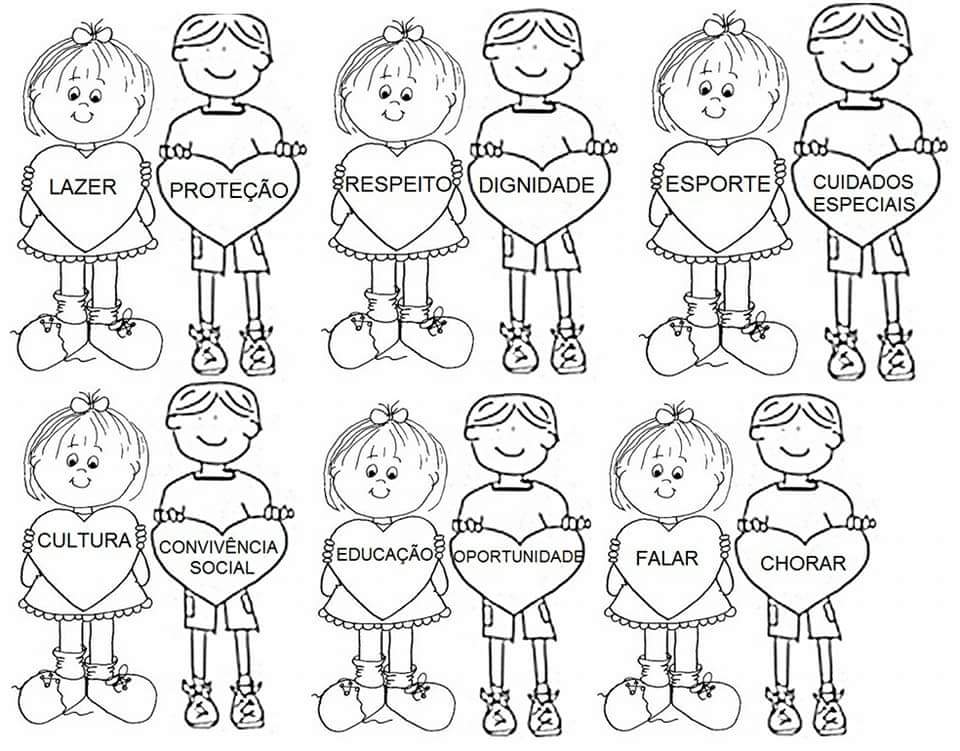 DEVERES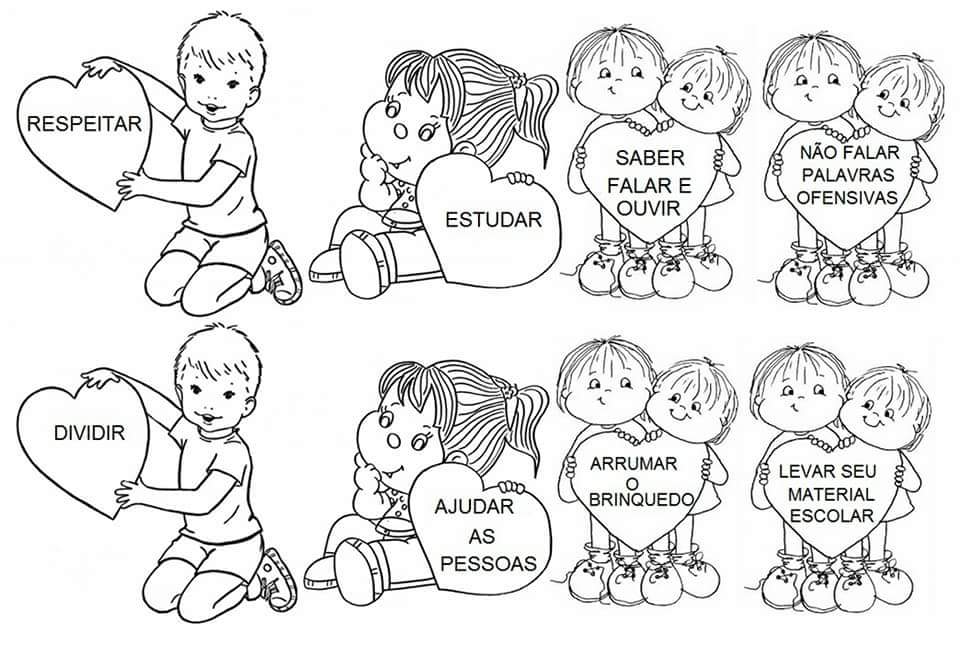 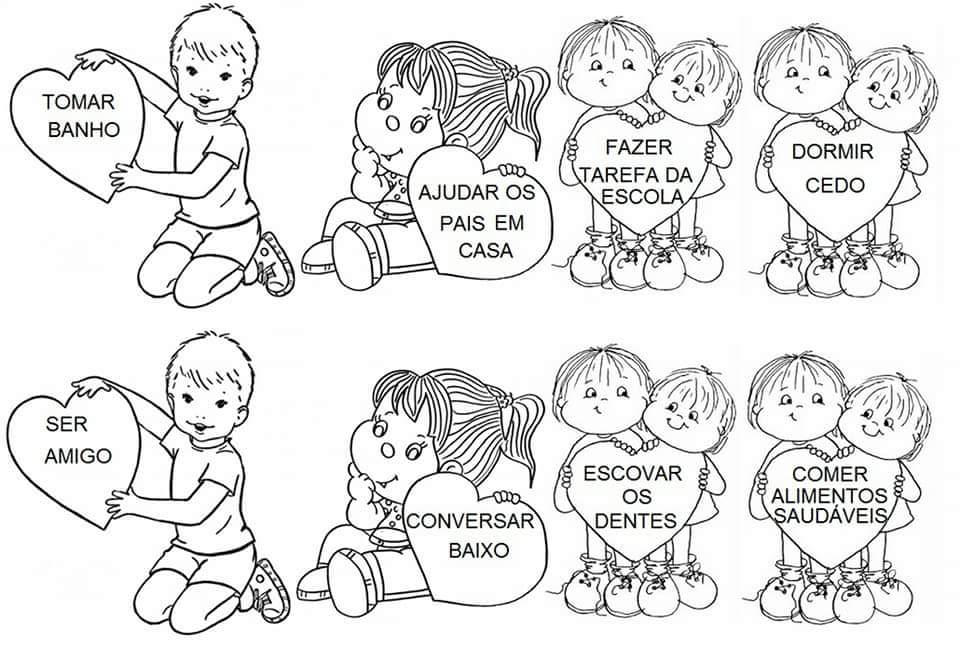 2° PASSO: APÓS A LEITURA DOS DIREITOS E DEVERES DAS CRIANÇAS, ESCOLHA UM DIREITO OU UM DEVER E REPRESENTE COM IMAGENS, OU COM DESENHOS EM UMA FOLHA, OU CARTOLINA. A CRIANÇA TAMBÉM PODE JUNTO COM OS SEUS FAMILIARES, ESCREVER UMA FRASE SOBRE A IMPORTÂNCIA DO DEVER OU DIREITO ESCOLHIDO.3° PASSO: TODA CRIANÇA TEM DIREITO AO LAZER, ESCOLHA UMA BRINCADEIRA QUE VOCÊ GOSTE E REGISTRE ESSE MOMENTO COM UMA FOTO. BOA ATIVIDADE! SAUDADES!Escola Municipal de Educação Básica Augustinho Marcon.Catanduvas, outubro de 2020.Diretora: Tatiana Bittencourt Menegat. Assessora Técnica Pedagógica: Maristela Borella Baraúna.Assessora Técnica Administrativa: Margarete Petter Dutra.Professora: Gislaine GuindaniDisciplina: PROSEDI – 1º ANO. 